Question 1 (Use your calculator or log tables) 				Solution at bottom of pageIf.   Find two possible values for B.Solution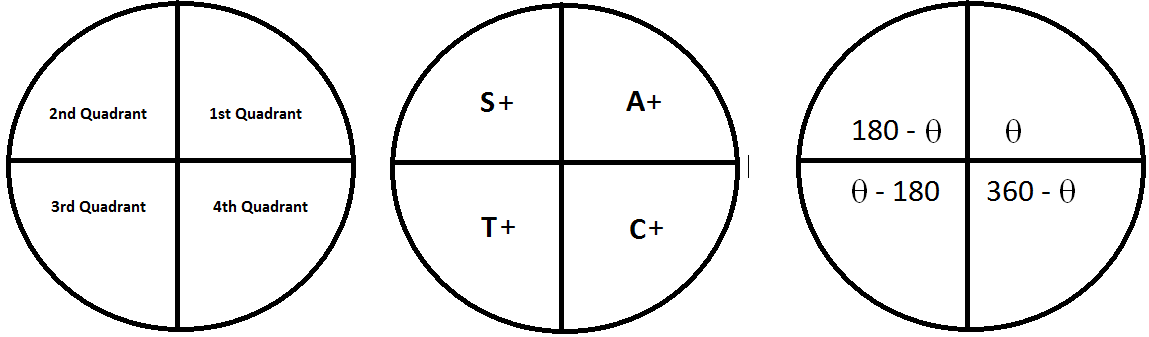 Because  the angle must be in the 2nd or 3rd quadrant.Using log tables we can see that 0.8660 corresponds to Hence because of being in the 2nd or 3rd quadrants and using the third circle diagram above we get the followingAnd Therefore solutions are  and Question 2 (Use your calculator)If.   Find two possible values for B.SolutionBecause  the angle must be in the 1st or 2nd quadrant.Using your calculator   corresponds to Hence because of being in the 1st or 2nd quadrants and using the third circle diagram above we get the followingAnd Therefore solutions are  and Question 2 (Use your calculator)If    Find two possible values for C.SolutionBecause  the angle must be in the 2nd or 4th quadrant.Using your calculator.corresponds to Hence because of being in the 2nd or 4th quadrants and using the third circle diagram above we get the followingAnd Therefore solutions are  and 